Ахмет Байтұрсынұлының 150 жылдығына арналған   “ЖАС ҒАЛЫМ -IV” атты студенттердің ғылыми конференциясының Б А Ғ Д А Р Л А М А С Ы15 сәуір 2022 жылҰйымдастыру комитеті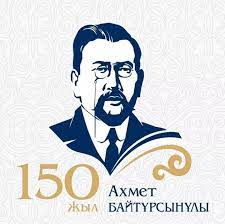 НАЗАРБАЕВ УНИВЕРСИТЕТІҚАЗАҚ ТІЛІ ЖӘНЕ ТҮРКІТАНУ ДЕПАРТАМЕНТІҚАЗАҚ ТІЛІ ОҚЫТУШЫЛАРЫНЫҢ ХАЛЫҚАРАЛЫҚ БІРЛЕСТІГІ10.00-11.0010.00-11.00ПЛЕНАРЛЫҚ  МӘЖІЛІСZOOM  сілтемесі:  https://nu-edu-kz.zoom.us/j/5622401329?pwd=aGdnY2tlRWxzSVE3Y0RreU85TUdHUT09Идентификатор: 562 240 1329,  Код: 12345   ПЛЕНАРЛЫҚ  МӘЖІЛІСZOOM  сілтемесі:  https://nu-edu-kz.zoom.us/j/5622401329?pwd=aGdnY2tlRWxzSVE3Y0RreU85TUdHUT09Идентификатор: 562 240 1329,  Код: 12345   ПЛЕНАРЛЫҚ  МӘЖІЛІСZOOM  сілтемесі:  https://nu-edu-kz.zoom.us/j/5622401329?pwd=aGdnY2tlRWxzSVE3Y0RreU85TUdHUT09Идентификатор: 562 240 1329,  Код: 12345   ПЛЕНАРЛЫҚ  МӘЖІЛІСZOOM  сілтемесі:  https://nu-edu-kz.zoom.us/j/5622401329?pwd=aGdnY2tlRWxzSVE3Y0RreU85TUdHUT09Идентификатор: 562 240 1329,  Код: 12345   Модераторы:   Жанар Әбдіғаппарова, ф.ғ.к., Қазақ тілі және түркітану Департаментінің  ассистент профессорыМодераторы:   Жанар Әбдіғаппарова, ф.ғ.к., Қазақ тілі және түркітану Департаментінің  ассистент профессорыМодераторы:   Жанар Әбдіғаппарова, ф.ғ.к., Қазақ тілі және түркітану Департаментінің  ассистент профессорыМодераторы:   Жанар Әбдіғаппарова, ф.ғ.к., Қазақ тілі және түркітану Департаментінің  ассистент профессорыМодераторы:   Жанар Әбдіғаппарова, ф.ғ.к., Қазақ тілі және түркітану Департаментінің  ассистент профессорыМодераторы:   Жанар Әбдіғаппарова, ф.ғ.к., Қазақ тілі және түркітану Департаментінің  ассистент профессорыІ. Кіріспе сөздер: Шамилоғлы Юлай, «Қазақ тілі және түркітану»  Департаменті меңгерушісі, профессорОразалиева Эльмира, Қазақ тілі оқытушыларының халықаралық бірлестігі президенті, ф.ғ.д., «Қазақ тілі және түркітану»  Департаментінің  қауымдастырылған профессорыҚұсайынова Мейрамгүл, «Қазақ тілі және түркітану»  Департаментінің  қауымдастырылған профессоры ІІ. Құттықтау сөздер:Дайырова Қадиша, Назарбаев Университетінің  халықаралық байланыстар мен студенттік істер жөніндегі Вице-президентіГонсало Хортелано, Ғылым докторы, Назарбаев Университеті Жаратылыстану және әлеуметтік  ғылымдар мектебінің декан міндетін атқарушыКөпбаева Меруерт, филология ғылымдарының докторы, М.Х.Дулати ат. Тараз өңірілік университетінің профессорыІІІ. Пленарлық баяндама:  АХМЕТ БАЙТҰРСЫНҰЛЫ -  АЛАШ САЯСИ ЭЛИТАСЫНЫҢ РУХАНИ КӨШБАСШЫСЫАйгүл Ісмақова, ф.ғ.д. Назарбаев университетінің профессорыАХМЕТ БАЙТҰРСЫНҰЛЫ ШЫҒАРМАШЫЛЫҒЫНазарбаев университеті студенттерінің видеоматериалыІ. Кіріспе сөздер: Шамилоғлы Юлай, «Қазақ тілі және түркітану»  Департаменті меңгерушісі, профессорОразалиева Эльмира, Қазақ тілі оқытушыларының халықаралық бірлестігі президенті, ф.ғ.д., «Қазақ тілі және түркітану»  Департаментінің  қауымдастырылған профессорыҚұсайынова Мейрамгүл, «Қазақ тілі және түркітану»  Департаментінің  қауымдастырылған профессоры ІІ. Құттықтау сөздер:Дайырова Қадиша, Назарбаев Университетінің  халықаралық байланыстар мен студенттік істер жөніндегі Вице-президентіГонсало Хортелано, Ғылым докторы, Назарбаев Университеті Жаратылыстану және әлеуметтік  ғылымдар мектебінің декан міндетін атқарушыКөпбаева Меруерт, филология ғылымдарының докторы, М.Х.Дулати ат. Тараз өңірілік университетінің профессорыІІІ. Пленарлық баяндама:  АХМЕТ БАЙТҰРСЫНҰЛЫ -  АЛАШ САЯСИ ЭЛИТАСЫНЫҢ РУХАНИ КӨШБАСШЫСЫАйгүл Ісмақова, ф.ғ.д. Назарбаев университетінің профессорыАХМЕТ БАЙТҰРСЫНҰЛЫ ШЫҒАРМАШЫЛЫҒЫНазарбаев университеті студенттерінің видеоматериалыІ. Кіріспе сөздер: Шамилоғлы Юлай, «Қазақ тілі және түркітану»  Департаменті меңгерушісі, профессорОразалиева Эльмира, Қазақ тілі оқытушыларының халықаралық бірлестігі президенті, ф.ғ.д., «Қазақ тілі және түркітану»  Департаментінің  қауымдастырылған профессорыҚұсайынова Мейрамгүл, «Қазақ тілі және түркітану»  Департаментінің  қауымдастырылған профессоры ІІ. Құттықтау сөздер:Дайырова Қадиша, Назарбаев Университетінің  халықаралық байланыстар мен студенттік істер жөніндегі Вице-президентіГонсало Хортелано, Ғылым докторы, Назарбаев Университеті Жаратылыстану және әлеуметтік  ғылымдар мектебінің декан міндетін атқарушыКөпбаева Меруерт, филология ғылымдарының докторы, М.Х.Дулати ат. Тараз өңірілік университетінің профессорыІІІ. Пленарлық баяндама:  АХМЕТ БАЙТҰРСЫНҰЛЫ -  АЛАШ САЯСИ ЭЛИТАСЫНЫҢ РУХАНИ КӨШБАСШЫСЫАйгүл Ісмақова, ф.ғ.д. Назарбаев университетінің профессорыАХМЕТ БАЙТҰРСЫНҰЛЫ ШЫҒАРМАШЫЛЫҒЫНазарбаев университеті студенттерінің видеоматериалыІ. Кіріспе сөздер: Шамилоғлы Юлай, «Қазақ тілі және түркітану»  Департаменті меңгерушісі, профессорОразалиева Эльмира, Қазақ тілі оқытушыларының халықаралық бірлестігі президенті, ф.ғ.д., «Қазақ тілі және түркітану»  Департаментінің  қауымдастырылған профессорыҚұсайынова Мейрамгүл, «Қазақ тілі және түркітану»  Департаментінің  қауымдастырылған профессоры ІІ. Құттықтау сөздер:Дайырова Қадиша, Назарбаев Университетінің  халықаралық байланыстар мен студенттік істер жөніндегі Вице-президентіГонсало Хортелано, Ғылым докторы, Назарбаев Университеті Жаратылыстану және әлеуметтік  ғылымдар мектебінің декан міндетін атқарушыКөпбаева Меруерт, филология ғылымдарының докторы, М.Х.Дулати ат. Тараз өңірілік университетінің профессорыІІІ. Пленарлық баяндама:  АХМЕТ БАЙТҰРСЫНҰЛЫ -  АЛАШ САЯСИ ЭЛИТАСЫНЫҢ РУХАНИ КӨШБАСШЫСЫАйгүл Ісмақова, ф.ғ.д. Назарбаев университетінің профессорыАХМЕТ БАЙТҰРСЫНҰЛЫ ШЫҒАРМАШЫЛЫҒЫНазарбаев университеті студенттерінің видеоматериалыІ. Кіріспе сөздер: Шамилоғлы Юлай, «Қазақ тілі және түркітану»  Департаменті меңгерушісі, профессорОразалиева Эльмира, Қазақ тілі оқытушыларының халықаралық бірлестігі президенті, ф.ғ.д., «Қазақ тілі және түркітану»  Департаментінің  қауымдастырылған профессорыҚұсайынова Мейрамгүл, «Қазақ тілі және түркітану»  Департаментінің  қауымдастырылған профессоры ІІ. Құттықтау сөздер:Дайырова Қадиша, Назарбаев Университетінің  халықаралық байланыстар мен студенттік істер жөніндегі Вице-президентіГонсало Хортелано, Ғылым докторы, Назарбаев Университеті Жаратылыстану және әлеуметтік  ғылымдар мектебінің декан міндетін атқарушыКөпбаева Меруерт, филология ғылымдарының докторы, М.Х.Дулати ат. Тараз өңірілік университетінің профессорыІІІ. Пленарлық баяндама:  АХМЕТ БАЙТҰРСЫНҰЛЫ -  АЛАШ САЯСИ ЭЛИТАСЫНЫҢ РУХАНИ КӨШБАСШЫСЫАйгүл Ісмақова, ф.ғ.д. Назарбаев университетінің профессорыАХМЕТ БАЙТҰРСЫНҰЛЫ ШЫҒАРМАШЫЛЫҒЫНазарбаев университеті студенттерінің видеоматериалыІ. Кіріспе сөздер: Шамилоғлы Юлай, «Қазақ тілі және түркітану»  Департаменті меңгерушісі, профессорОразалиева Эльмира, Қазақ тілі оқытушыларының халықаралық бірлестігі президенті, ф.ғ.д., «Қазақ тілі және түркітану»  Департаментінің  қауымдастырылған профессорыҚұсайынова Мейрамгүл, «Қазақ тілі және түркітану»  Департаментінің  қауымдастырылған профессоры ІІ. Құттықтау сөздер:Дайырова Қадиша, Назарбаев Университетінің  халықаралық байланыстар мен студенттік істер жөніндегі Вице-президентіГонсало Хортелано, Ғылым докторы, Назарбаев Университеті Жаратылыстану және әлеуметтік  ғылымдар мектебінің декан міндетін атқарушыКөпбаева Меруерт, филология ғылымдарының докторы, М.Х.Дулати ат. Тараз өңірілік университетінің профессорыІІІ. Пленарлық баяндама:  АХМЕТ БАЙТҰРСЫНҰЛЫ -  АЛАШ САЯСИ ЭЛИТАСЫНЫҢ РУХАНИ КӨШБАСШЫСЫАйгүл Ісмақова, ф.ғ.д. Назарбаев университетінің профессорыАХМЕТ БАЙТҰРСЫНҰЛЫ ШЫҒАРМАШЫЛЫҒЫНазарбаев университеті студенттерінің видеоматериалы11.00-16.0013.00-14.00 – түскі үзіліс 11.00-16.0013.00-14.00 – түскі үзіліс СЕКЦИЯЛЫҚ МӘЖІЛІСТЕР. ҒЫЛЫМИ БАЯНДАМАЛАРДЫ   ҚОРҒАУСЕКЦИЯЛЫҚ МӘЖІЛІСТЕР. ҒЫЛЫМИ БАЯНДАМАЛАРДЫ   ҚОРҒАУСЕКЦИЯЛЫҚ МӘЖІЛІСТЕР. ҒЫЛЫМИ БАЯНДАМАЛАРДЫ   ҚОРҒАУСЕКЦИЯЛЫҚ МӘЖІЛІСТЕР. ҒЫЛЫМИ БАЯНДАМАЛАРДЫ   ҚОРҒАУ1-СЕКЦИЯ: ҚАЗАҚ ТІЛ БІЛІМІМодератор: ф.ғ.д., Назарбаев университетінің қауымдастырылған профессоры Эльмира ОразалиеваZOOM сілтемесі:  https://nu-edu-kz.zoom.us/j/93589076045?pwd=c3V3QU1VckhwZkhHNDNJNUdjRDlxUT09
Идентификатор: 935 8907 6045, Код: 039530
 1-СЕКЦИЯ: ҚАЗАҚ ТІЛ БІЛІМІМодератор: ф.ғ.д., Назарбаев университетінің қауымдастырылған профессоры Эльмира ОразалиеваZOOM сілтемесі:  https://nu-edu-kz.zoom.us/j/93589076045?pwd=c3V3QU1VckhwZkhHNDNJNUdjRDlxUT09
Идентификатор: 935 8907 6045, Код: 039530
 1-СЕКЦИЯ: ҚАЗАҚ ТІЛ БІЛІМІМодератор: ф.ғ.д., Назарбаев университетінің қауымдастырылған профессоры Эльмира ОразалиеваZOOM сілтемесі:  https://nu-edu-kz.zoom.us/j/93589076045?pwd=c3V3QU1VckhwZkhHNDNJNUdjRDlxUT09
Идентификатор: 935 8907 6045, Код: 039530
 1-СЕКЦИЯ: ҚАЗАҚ ТІЛ БІЛІМІМодератор: ф.ғ.д., Назарбаев университетінің қауымдастырылған профессоры Эльмира ОразалиеваZOOM сілтемесі:  https://nu-edu-kz.zoom.us/j/93589076045?pwd=c3V3QU1VckhwZkhHNDNJNUdjRDlxUT09
Идентификатор: 935 8907 6045, Код: 039530
 1-СЕКЦИЯ: ҚАЗАҚ ТІЛ БІЛІМІМодератор: ф.ғ.д., Назарбаев университетінің қауымдастырылған профессоры Эльмира ОразалиеваZOOM сілтемесі:  https://nu-edu-kz.zoom.us/j/93589076045?pwd=c3V3QU1VckhwZkhHNDNJNUdjRDlxUT09
Идентификатор: 935 8907 6045, Код: 039530
 1-СЕКЦИЯ: ҚАЗАҚ ТІЛ БІЛІМІМодератор: ф.ғ.д., Назарбаев университетінің қауымдастырылған профессоры Эльмира ОразалиеваZOOM сілтемесі:  https://nu-edu-kz.zoom.us/j/93589076045?pwd=c3V3QU1VckhwZkhHNDNJNUdjRDlxUT09
Идентификатор: 935 8907 6045, Код: 039530
 Регламент: 1 баяндамаға  10 минут, сұрақ-жауап – 5 минутРегламент: 1 баяндамаға  10 минут, сұрақ-жауап – 5 минутРегламент: 1 баяндамаға  10 минут, сұрақ-жауап – 5 минутРегламент: 1 баяндамаға  10 минут, сұрақ-жауап – 5 минутРегламент: 1 баяндамаға  10 минут, сұрақ-жауап – 5 минутРегламент: 1 баяндамаға  10 минут, сұрақ-жауап – 5 минутҚорғау уақытыБаяндама тақырыбыБаяндама тақырыбыСтуденттің аты-жөніМамандығы, курсы, университетіҒылыми жетекшісі11.00-11.15Ахмет Байтұрсынұлы және қазақ тіл біліміАхмет Байтұрсынұлы және қазақ тіл біліміӘкімжан ЖаннаҚазақ тілі мен әдебиеті, 1 курс,  «Астана халықаралық университеті»Әуелбекова Ақмаржан Өсемханқызы11.15-11.30Халықаралық терминдер және оларды аударуХалықаралық терминдер және оларды аударуЖақсылық ДиасЭкономика, 2  курс, Назарбаев УниверситетіӘлісжан Сарқыт, ф.ғ.д., профессор11.30-11.45Қазақ және орыс паремиясындағы «қонақ» лексикалық бірлігіҚазақ және орыс паремиясындағы «қонақ» лексикалық бірлігіСовет Еркежан, Берлібек Тамирис  Менеджмент, 1 курс, С.Сейфуллин атындағы ҚАТУИманбердиева Сәуле,ф.ғ.д., профессор  11.45-12.00Коммерциялық ұйымдардың халықтың әлеуметтік тұрғыдан осал топтарының бірі мүмкіндігі шектеулі жандардың халын жақсарту жолындағы қадамдарыКоммерциялық ұйымдардың халықтың әлеуметтік тұрғыдан осал топтарының бірі мүмкіндігі шектеулі жандардың халын жақсарту жолындағы қадамдарыДидар СейітқазиеваМедицина, 1 курс,Назарбаев университетКүзекова Зейнехан, ф.ғ.д., профессор12.00-12.15Креативті коммуникацияКреативті коммуникацияАйтмұхамбетова БақытнұрХалықаралық құқық,1 курс, М. С. Нәрікбаев атындағы КАЗГЮУДюсупбаева Қарлығаш,ф.ғ.к., професссор12.15-12.30Абай Құнанбаевтың 10-шы қара сөзінің француз тіліндегі  аудармасына тілдік және философиялық талдауАбай Құнанбаевтың 10-шы қара сөзінің француз тіліндегі  аудармасына тілдік және философиялық талдауКазбекова Аружан  «Шет тілі: Екі шет тілі», 3 курс«Астана Халықаралық Университеті»Ахмедина Б.К, ф.ғ.к., доцент12.30-12.45Әлеуметтік кәсіпкерліктің мүмкіндіктері мен мәселелеріӘлеуметтік кәсіпкерліктің мүмкіндіктері мен мәселелеріХамидулла НұрбекИнженер, 1 курс Назарбаев университет Ибраева Меруерт, ассис.профессор  12.45-13.00ISO 9001  және TQM-ді салыстыруISO 9001  және TQM-ді салыстыруЖандарбек СапаргалиевХимиялық инженерия, 1 курс, Назарбаев университетКүзекова Зейнехан, ф.ғ.д., профессор13.00-13.15Қазақ тілін музыка арқылы оқытуҚазақ тілін музыка арқылы оқытуБейбіт Жарылғасын,Бекнұр СмағұловИнженер, 4 курс, Назарбаев университетіҚұсайынова Мейрамгүл, ассоц.профеессор13.15-13.30Қазақстандағы гендерлік тәрбие: бұрын және қазірҚазақстандағы гендерлік тәрбие: бұрын және қазірАғыбаева АидаСаясаттану және халықаралық қатынастар, 4 курс, Назарбаев университетіАқбұзауова Бақыт, ф.ғ.к., аға оқытушы13.30-13.45Қазақ және батыс халықтарындағы мақал-мәтелдер мен тұрақты тіркестердегі гендер көрінісіҚазақ және батыс халықтарындағы мақал-мәтелдер мен тұрақты тіркестердегі гендер көрінісіОмарова ӘселЭкономика, 4 курс, Назарбаев университетіАқбұзауова Бақыт, ф.ғ.к., аға оқытушы2-СЕКЦИЯ: ҚАЗАҚ ӘДЕБИЕТТАНУЫМодератор: ф.ғ.д., профессор  Айгүл ІсмақоваZOOM сілтемесі: https://nu-edu-kz.zoom.us/j/8321518889?pwd=a3FyeExyRkM0TmhGVGtpb1hHQmdCZz09                          Идентификатор: 832 151 8889, Код 2903792-СЕКЦИЯ: ҚАЗАҚ ӘДЕБИЕТТАНУЫМодератор: ф.ғ.д., профессор  Айгүл ІсмақоваZOOM сілтемесі: https://nu-edu-kz.zoom.us/j/8321518889?pwd=a3FyeExyRkM0TmhGVGtpb1hHQmdCZz09                          Идентификатор: 832 151 8889, Код 2903792-СЕКЦИЯ: ҚАЗАҚ ӘДЕБИЕТТАНУЫМодератор: ф.ғ.д., профессор  Айгүл ІсмақоваZOOM сілтемесі: https://nu-edu-kz.zoom.us/j/8321518889?pwd=a3FyeExyRkM0TmhGVGtpb1hHQmdCZz09                          Идентификатор: 832 151 8889, Код 2903792-СЕКЦИЯ: ҚАЗАҚ ӘДЕБИЕТТАНУЫМодератор: ф.ғ.д., профессор  Айгүл ІсмақоваZOOM сілтемесі: https://nu-edu-kz.zoom.us/j/8321518889?pwd=a3FyeExyRkM0TmhGVGtpb1hHQmdCZz09                          Идентификатор: 832 151 8889, Код 2903792-СЕКЦИЯ: ҚАЗАҚ ӘДЕБИЕТТАНУЫМодератор: ф.ғ.д., профессор  Айгүл ІсмақоваZOOM сілтемесі: https://nu-edu-kz.zoom.us/j/8321518889?pwd=a3FyeExyRkM0TmhGVGtpb1hHQmdCZz09                          Идентификатор: 832 151 8889, Код 2903792-СЕКЦИЯ: ҚАЗАҚ ӘДЕБИЕТТАНУЫМодератор: ф.ғ.д., профессор  Айгүл ІсмақоваZOOM сілтемесі: https://nu-edu-kz.zoom.us/j/8321518889?pwd=a3FyeExyRkM0TmhGVGtpb1hHQmdCZz09                          Идентификатор: 832 151 8889, Код 290379Регламент: 1 баяндама -  10 минут, сұрақ-жауап – 5 минутРегламент: 1 баяндама -  10 минут, сұрақ-жауап – 5 минутРегламент: 1 баяндама -  10 минут, сұрақ-жауап – 5 минутРегламент: 1 баяндама -  10 минут, сұрақ-жауап – 5 минутРегламент: 1 баяндама -  10 минут, сұрақ-жауап – 5 минутРегламент: 1 баяндама -  10 минут, сұрақ-жауап – 5 минут Қорғау уақытыБаяндама тақырыбыБаяндама тақырыбыСтуденттің аты-жөніМамандығы, курсы, университетіҒылыми жетекшісі11.00-11.15Қаһармандық жырлардағы кейбір сөздердің заманауи көріністері және оларды трансформациялауҚаһармандық жырлардағы кейбір сөздердің заманауи көріністері және оларды трансформациялауМуратбаев Алишер АрманұлыФилология, 3 курс, Қожа Ахмет Ясауи ат. Халықаралық қазақ-түрік университетіАдиева Пакизат Минаваровна, ф.ғ.к.,  ассоц. профессор11.15-11.30Қазақ поэзиясындағы әліпбилік және сандық өлеңдерҚазақ поэзиясындағы әліпбилік және сандық өлеңдерАлмасова Нұрай АлмасқызыФилология, 2 курс, Л.Гумилев ат. Еуразия Ұлттық университетіБолат Қорғанбеков, Ф.ғ.к., ассоц.профессор11.30-11.45ХХІ ғасырдағы рухани революция және әдебиеттануХХІ ғасырдағы рухани революция және әдебиеттануМақсатЖанеркеФилология және журналистика, 2 курс,М.Х.Дулати ат. Тараз өңірлік университетіКөпбаева Меруерт Рахымбайқызы,  ф.ғ.д., профессор11.45-12.00Қазақ әдебиеті сабақтарында  әдеби картаны қолдана оқытуҚазақ әдебиеті сабақтарында  әдеби картаны қолдана оқытуНариман Аружан,Айдосқызы АрнаПедагогикалық және гуманитарлық ғылымдар факультеті, Қазақ тілі мен әдебиеті, 4 курс, Сулейман Демирел университеті  Абиыр Ақбота, аға оқытушы, магистр12.00-12.15Ахмет Байтұрсынұлының «Кісі мен көлеңке» өлеңіндегі    «көлеңке» архетипіАхмет Байтұрсынұлының «Кісі мен көлеңке» өлеңіндегі    «көлеңке» архетипіГүлдәурен ТілеубекҚазақ және орысфилологиясы, 1 курс  Еуразия гуманитарлықинститутыАманғазықызы М., PhD, доцент, Еуразия гуманитарлықинституты12.15-12.30Фольклорлық мұраларды жаңғыртудың инновациясы: әлеуметтік желілер интеграциясы негізіндеФольклорлық мұраларды жаңғыртудың инновациясы: әлеуметтік желілер интеграциясы негізіндеОмарбекова Айдана БақытқызыФилология, 2 курс, Қожа Ахмет Ясауи ат. Халықаралық қазақ-түрік университетіАдиева Пакизат Минаваровна, ф.ғ.к.,  ассоц. профессор12.30-12.45«Қозы Көрпеш - Баян сұлу» және Абай«Қозы Көрпеш - Баян сұлу» және АбайАманкелді Гүлбаршын Нұрланқызы Қазақ тілі мен әдебиеті педагогтарын даярлау,  1 курс, Л.Гумилев ат. Еуразия Ұлттық университетіБолат Қорғанбеков, Ф.ғ.к., ассоц.профессор12.45-13.00Абайдың махаббат лирикасының жанрлық-стадиялық және поэтикалық ерекшеліктеріАбайдың махаббат лирикасының жанрлық-стадиялық және поэтикалық ерекшеліктеріАрай ҚадылбекЛев Гумилев ат. Еуразия ұлттық университетінің магистрантыБолат Қорғанбеков, Ф.ғ.к., ассоц.профессор 14.00-14.15Ж.Шаштайұлы шығармаларындағы әйелдер бейнесіЖ.Шаштайұлы шығармаларындағы әйелдер бейнесіНұрбану КамаловаСулейман Демирел университетінің1-курс магистрантыБаян Керімбекова, филология ғылымдарының кандидаты 14.15-14.30Қазақ филологиясында сөйлеуді танудың мәселелеріҚазақ филологиясында сөйлеуді танудың мәселелеріСәбит АяулымФилология және журналистика, 2 курс,М.Х.Дулати ат. Тараз өңірлік университетіКөпбаева Меруерт Рахымбайқызы,  ф.ғ.д., профессор 14.30-14.45М.Жұмабаев өлеңдеріндегі символдық бейнелерМ.Жұмабаев өлеңдеріндегі символдық бейнелерРымғалиева Айым ҒазизханқызыҚазақ тілі және әдебиеті, 1 курс, «Alikhan Bokeikhan University»Мүрсәлім Г.О.,PhD,  «Alikhan Bokeikhan University» 14.45-15.00Ахмет Байтұрсынұлы шығармаларын Эйдос-конспект арқылы талдаудың тиімділігіАхмет Байтұрсынұлы шығармаларын Эйдос-конспект арқылы талдаудың тиімділігіДорожко Виктория«Қазақ тілі мен әдебиеті» білім беру бағдарламасы, 2 курс, «Тұран-Астана» университетіРахимбаева Гаухар Кинаятовна, ф.ғ.к., доцент 15.00-15.15Қазіргі балалар әдеби поэзиясыҚазіргі балалар әдеби поэзиясыЗарлықанова Жұлдыз АлмазқызыҚазақ тілі және әдебиеті, 1 курс, «Alikhan Bokeikhan University», СемейМүрсәлім Г.О.,PhD,  «Alikhan Bokeikhan University» 15.15-15.30Жырау Алмас АлматовЖырау Алмас АлматовНурадин Дильназ АйбулатқызыҚазақ тілі және әдебиеті, 1 курс, «Alikhan Bokeikhan University», СемейМүрсәлім Г.О.,PhD,  «Alikhan Bokeikhan University»15.30-15.45 Ахмет Байтұрсынов – ағартушы реформаторАхмет Байтұрсынов – ағартушы реформаторКенжалиева АкмаралҚазақ тілі мен әдебиеті, Еуразия гуманитарлық  институтыКенжемуратова  С3-СЕКЦИЯ: ӘЛЕУМЕТТІК - ГУМАНИТАРЛЫҚ  ҒЫЛЫМДАРМодератор: т.ғ.к., қауымдастырылған профессор Мейрамгүл ҚұсайыноваZOOM сілтемесі:   https://nu-edu-kz.zoom.us/j/5622401329?pwd=aGdnY2tlRWxzSVE3Y0RreU85TUdHUT09Идентификатор: 562 240 1329,  Код: 12345   3-СЕКЦИЯ: ӘЛЕУМЕТТІК - ГУМАНИТАРЛЫҚ  ҒЫЛЫМДАРМодератор: т.ғ.к., қауымдастырылған профессор Мейрамгүл ҚұсайыноваZOOM сілтемесі:   https://nu-edu-kz.zoom.us/j/5622401329?pwd=aGdnY2tlRWxzSVE3Y0RreU85TUdHUT09Идентификатор: 562 240 1329,  Код: 12345   3-СЕКЦИЯ: ӘЛЕУМЕТТІК - ГУМАНИТАРЛЫҚ  ҒЫЛЫМДАРМодератор: т.ғ.к., қауымдастырылған профессор Мейрамгүл ҚұсайыноваZOOM сілтемесі:   https://nu-edu-kz.zoom.us/j/5622401329?pwd=aGdnY2tlRWxzSVE3Y0RreU85TUdHUT09Идентификатор: 562 240 1329,  Код: 12345   3-СЕКЦИЯ: ӘЛЕУМЕТТІК - ГУМАНИТАРЛЫҚ  ҒЫЛЫМДАРМодератор: т.ғ.к., қауымдастырылған профессор Мейрамгүл ҚұсайыноваZOOM сілтемесі:   https://nu-edu-kz.zoom.us/j/5622401329?pwd=aGdnY2tlRWxzSVE3Y0RreU85TUdHUT09Идентификатор: 562 240 1329,  Код: 12345   3-СЕКЦИЯ: ӘЛЕУМЕТТІК - ГУМАНИТАРЛЫҚ  ҒЫЛЫМДАРМодератор: т.ғ.к., қауымдастырылған профессор Мейрамгүл ҚұсайыноваZOOM сілтемесі:   https://nu-edu-kz.zoom.us/j/5622401329?pwd=aGdnY2tlRWxzSVE3Y0RreU85TUdHUT09Идентификатор: 562 240 1329,  Код: 12345   3-СЕКЦИЯ: ӘЛЕУМЕТТІК - ГУМАНИТАРЛЫҚ  ҒЫЛЫМДАРМодератор: т.ғ.к., қауымдастырылған профессор Мейрамгүл ҚұсайыноваZOOM сілтемесі:   https://nu-edu-kz.zoom.us/j/5622401329?pwd=aGdnY2tlRWxzSVE3Y0RreU85TUdHUT09Идентификатор: 562 240 1329,  Код: 12345   Регламент: 1 баяндамаға  10 минут, сұрақ-жауап – 5 минутРегламент: 1 баяндамаға  10 минут, сұрақ-жауап – 5 минутРегламент: 1 баяндамаға  10 минут, сұрақ-жауап – 5 минутРегламент: 1 баяндамаға  10 минут, сұрақ-жауап – 5 минутРегламент: 1 баяндамаға  10 минут, сұрақ-жауап – 5 минутРегламент: 1 баяндамаға  10 минут, сұрақ-жауап – 5 минутҚорғау уақытыБаяндама тақырыбыБаяндама тақырыбыСтуденттің аты-жөніМамандығы, курсы, университеті Ғылыми жетекшісі11.00-11.15Қазақстан шекарасының қалыптасуындағы Ш.Уәлиханов пен Ж.Тәшеновтың рөліҚазақстан шекарасының қалыптасуындағы Ш.Уәлиханов пен Ж.Тәшеновтың рөліХусаинова ЖаннаСаясаттану, 3 курс, Назарбаев университетКүзекова Зейнехан, ф.ғ.д., профессор11.15-11.30Ахмет Байтұрсыновтың қазақ музыкасына сіңірген еңбегіАхмет Байтұрсыновтың қазақ музыкасына сіңірген еңбегіӘділжанова ЖансұлуМузыкатану және композиция, 3 курс, Құрманғазы ат. Қазақ Ұлттық КонсерваторияБағлан Бәбіжан, PhD докторант,  аға оқытушы  11.30-11.45Әбу Насыр әл-Фарабидің музыка зерттеуіне қосқан үлесіӘбу Насыр әл-Фарабидің музыка зерттеуіне қосқан үлесіДауылбаев Аманжол Халық музыкасы факультеті, 4 курс, Құрманғазы ат. Қазақ Ұлттық КонсерваторияКүнқожа Қайруллаев,оқытушы11.45-12.00Қазақ қоғамындағы мырзалар қауымы: институционалды талдауҚазақ қоғамындағы мырзалар қауымы: институционалды талдауҚаниятов Жәнібек ТолешұлыӘл-Фараби атындағы Қазақ Ұлттық УниверситетіРаев Д.С., филос.ғ.д., профессор12.00-12.15Екінші дүниежүзілік соғыс кезіндегі мейірбикелер қызметі мен күнделікті тұрмыс жағдайы.(Семей облысы материалдары негізінде)Екінші дүниежүзілік соғыс кезіндегі мейірбикелер қызметі мен күнделікті тұрмыс жағдайы.(Семей облысы материалдары негізінде)Ахметова ДинараТарих және гуманитарлық ғылымдар факультеті докторанты, 1 курс, «Alikhan Bokeikhan University» Адильбаева Айгүл Серикханқызы, профессор12.15-12.30Абайдың тарихи тұлғасы – бүгінгі ұрпақты қалыптастырудың моделі (үлгісі)Абайдың тарихи тұлғасы – бүгінгі ұрпақты қалыптастырудың моделі (үлгісі)Қайрат Динара ҚайратқызыТарих және гуманитарлық ғылымдар факультеті  магистранты, 1 курс, «Alikhan Bokeikhan University»Адильбаева Айгүл Серикханқызы, профессор12.30-12.45Ақжан  Жақсыбекұлы әл-Машани дүниетанымындағы ұлттық құндылықтарАқжан  Жақсыбекұлы әл-Машани дүниетанымындағы ұлттық құндылықтарВладимирова ЛяззатТарих және география, 3 курс, «Alikhan Bokeikhan University»  Жангалиев Улан Курметкалиұлы, аға оқытушы12.45-13.00ҚР Деструктивті ағымдардың алдын алу және күресу жолдарыҚР Деструктивті ағымдардың алдын алу және күресу жолдарыТореханов Жайдарбек МақсатұлыДінтану, 3 курс, Нұр Мүбарак Египет Ислам Мәдениеті УниверситетіРыскиева Айымжан Абуқызы, филос.ғ.к., доцент14.00-14.15Ибн Сина дүниетанымындағы неоплатонизм көріністеріИбн Сина дүниетанымындағы неоплатонизм көріністеріСәбитбек Нұрислам СәтсапарұлыДінтану, 3 курс, Нұр Мүбарак Египет Ислам Мәдениеті УниверситетіРыскиева Айымжан Абуқызы, филос.ғ.к., доцент14.15-14.30Психоанализ және дінПсихоанализ және дінКүлар Тұрысбек Дінтану, 3 курс, Нұр Мүбарак Египет Ислам Мәдениеті УниверситетіРыскиева Айымжан Абуқызы, филос.ғ.к., доцент 14.30-14.45Семей қаласындағы көне ағаш мешіт: тарихы мен кітапханалық қорыСемей қаласындағы көне ағаш мешіт: тарихы мен кітапханалық қорыНасыров М.Г, Дүйсенбеков А.М.  ҚеАҚ, 4 курс, Шәкәрім атындағыУниверситеті, СемейАмантай Исаұлы Исин, т.ғ.к., профессор14.45-15.00Әлихан Бөкейханов және уақытша үкіметтің жер саясатыӘлихан Бөкейханов және уақытша үкіметтің жер саясатыСапарғалиева ДамираТарих және география, 3 курс, «Alikhan Bokeikhan University»  Жангалиев Улан Курметкалиұлы, аға оқытушы15.00-15.15Әл – Ғазалидің философиялық дүниетанымыӘл – Ғазалидің философиялық дүниетанымыСейтхази Мұстафа АйдарханұлыДінтану, 3 курс, Нұр Мүбарак Египет Ислам Мәдениеті УниверситетіРыскиева Айымжан Абуқызы, филос.ғ.к., доцент 15.15-15.30Қазақ күй өнерінің зерттелу тарихы: жетістіктері және проблемаларыҚазақ күй өнерінің зерттелу тарихы: жетістіктері және проблемаларыГалиев Арсен, Махамбетұлы АлишерИнженер, 4 курс, Назарбаев университетҚұсайынова Мейрамгул, ассоц.профессор15.30-15.45Пікірсайыстың когнитивті функционалдылықты арттырудағы рөліПікірсайыстың когнитивті функционалдылықты арттырудағы рөліДамир КаримовФилософия, 4  курс, Әл Фараби ат. Қазақ ҰУӘсет Құранбекфилос.ғ.к.4-СЕКЦИЯ:   ЖАРАТЫЛЫСТАНУ  ҒЫЛЫМДАРЫМодератор: инженерия және технология ғылымдарының докторы Гүлжанат Аханова   ZOOM сілтемесі:  https://nu-edu-kz.zoom.us/j/5622401329?pwd=aGdnY2tlRWxzSVE3Y0RreU85TUdHUT09Идентификатор: 562 240 1329, Код: 12345
 4-СЕКЦИЯ:   ЖАРАТЫЛЫСТАНУ  ҒЫЛЫМДАРЫМодератор: инженерия және технология ғылымдарының докторы Гүлжанат Аханова   ZOOM сілтемесі:  https://nu-edu-kz.zoom.us/j/5622401329?pwd=aGdnY2tlRWxzSVE3Y0RreU85TUdHUT09Идентификатор: 562 240 1329, Код: 12345
 4-СЕКЦИЯ:   ЖАРАТЫЛЫСТАНУ  ҒЫЛЫМДАРЫМодератор: инженерия және технология ғылымдарының докторы Гүлжанат Аханова   ZOOM сілтемесі:  https://nu-edu-kz.zoom.us/j/5622401329?pwd=aGdnY2tlRWxzSVE3Y0RreU85TUdHUT09Идентификатор: 562 240 1329, Код: 12345
 4-СЕКЦИЯ:   ЖАРАТЫЛЫСТАНУ  ҒЫЛЫМДАРЫМодератор: инженерия және технология ғылымдарының докторы Гүлжанат Аханова   ZOOM сілтемесі:  https://nu-edu-kz.zoom.us/j/5622401329?pwd=aGdnY2tlRWxzSVE3Y0RreU85TUdHUT09Идентификатор: 562 240 1329, Код: 12345
 4-СЕКЦИЯ:   ЖАРАТЫЛЫСТАНУ  ҒЫЛЫМДАРЫМодератор: инженерия және технология ғылымдарының докторы Гүлжанат Аханова   ZOOM сілтемесі:  https://nu-edu-kz.zoom.us/j/5622401329?pwd=aGdnY2tlRWxzSVE3Y0RreU85TUdHUT09Идентификатор: 562 240 1329, Код: 12345
 4-СЕКЦИЯ:   ЖАРАТЫЛЫСТАНУ  ҒЫЛЫМДАРЫМодератор: инженерия және технология ғылымдарының докторы Гүлжанат Аханова   ZOOM сілтемесі:  https://nu-edu-kz.zoom.us/j/5622401329?pwd=aGdnY2tlRWxzSVE3Y0RreU85TUdHUT09Идентификатор: 562 240 1329, Код: 12345
 Регламент: 1 баяндамаға  10 минут, сұрақ-жауап – 5 минутРегламент: 1 баяндамаға  10 минут, сұрақ-жауап – 5 минутРегламент: 1 баяндамаға  10 минут, сұрақ-жауап – 5 минутРегламент: 1 баяндамаға  10 минут, сұрақ-жауап – 5 минутРегламент: 1 баяндамаға  10 минут, сұрақ-жауап – 5 минутРегламент: 1 баяндамаға  10 минут, сұрақ-жауап – 5 минут Қорғау уақытыБаяндама тақырыбыБаяндама тақырыбыСтуденттің аты-жөніМамандығы, курсы, университетіҒылыми жетекшісі11.00-11.15Ауыл шаруашылығында пестицидтерді қолданудын химиялық және биологиялық әсеріАуыл шаруашылығында пестицидтерді қолданудын химиялық және биологиялық әсеріҚайратқызы ӘселМедицина факультеті,  3 курс, Қожа Ахмет Ясауи ат. Халықаралық қазақ-түрік университетіКенжеева Күнсұлу Орынбасарқызы11.15-11.30Бие сүтінен балмұздақ дайындау бизнес жобасыБие сүтінен балмұздақ дайындау бизнес жобасыӘлия Елшібай  SSH , Химия, 1 курсНазарбаев университетҚазақ тілінен нұсқаушы  Жанар Әбдіғаппарова,   ф.ғ.к., ассис.  профессоры11.30-11.45Жастар туризмінің әлеуеті мен болашағыЖастар туризмінің әлеуеті мен болашағыИманғазиева А.МХалықаралық туризм және меймандостық университеті, (Түркістан), 2 курсБатырова Назгүл, э.ғ.к., профессор16.30-17.0016.30-17.00ЖАБЫЛУ РӘСІМІZOOM  сілтемесі:  https://nu-edu-kz.zoom.us/j/5622401329?pwd=aGdnY2tlRWxzSVE3Y0RreU85TUdHUT09Идентификатор: 562 240 1329,  Код: 12345   ЖАБЫЛУ РӘСІМІZOOM  сілтемесі:  https://nu-edu-kz.zoom.us/j/5622401329?pwd=aGdnY2tlRWxzSVE3Y0RreU85TUdHUT09Идентификатор: 562 240 1329,  Код: 12345   ЖАБЫЛУ РӘСІМІZOOM  сілтемесі:  https://nu-edu-kz.zoom.us/j/5622401329?pwd=aGdnY2tlRWxzSVE3Y0RreU85TUdHUT09Идентификатор: 562 240 1329,  Код: 12345   ЖАБЫЛУ РӘСІМІZOOM  сілтемесі:  https://nu-edu-kz.zoom.us/j/5622401329?pwd=aGdnY2tlRWxzSVE3Y0RreU85TUdHUT09Идентификатор: 562 240 1329,  Код: 12345   Модераторы:  Жанар Әбдіғаппарова, ф.ғ.к., Қазақ тілі және түркітану Департаментінің  ассистент профессорыМодераторы:  Жанар Әбдіғаппарова, ф.ғ.к., Қазақ тілі және түркітану Департаментінің  ассистент профессорыМодераторы:  Жанар Әбдіғаппарова, ф.ғ.к., Қазақ тілі және түркітану Департаментінің  ассистент профессорыМодераторы:  Жанар Әбдіғаппарова, ф.ғ.к., Қазақ тілі және түркітану Департаментінің  ассистент профессорыМодераторы:  Жанар Әбдіғаппарова, ф.ғ.к., Қазақ тілі және түркітану Департаментінің  ассистент профессорыМодераторы:  Жанар Әбдіғаппарова, ф.ғ.к., Қазақ тілі және түркітану Департаментінің  ассистент профессоры  Конференция  жұмысын қорытындылау: Конференцияның ғылыми бағыттары бойынша модераторлар есебі Ғылыми бағыттар бойынша «Үздік баяндамаларды»  марапаттауСтуденттердің ғылыми жетекшілеріне «Алғыс хат» тапсыру  Конференция  жұмысын қорытындылау: Конференцияның ғылыми бағыттары бойынша модераторлар есебі Ғылыми бағыттар бойынша «Үздік баяндамаларды»  марапаттауСтуденттердің ғылыми жетекшілеріне «Алғыс хат» тапсыру  Конференция  жұмысын қорытындылау: Конференцияның ғылыми бағыттары бойынша модераторлар есебі Ғылыми бағыттар бойынша «Үздік баяндамаларды»  марапаттауСтуденттердің ғылыми жетекшілеріне «Алғыс хат» тапсыру  Конференция  жұмысын қорытындылау: Конференцияның ғылыми бағыттары бойынша модераторлар есебі Ғылыми бағыттар бойынша «Үздік баяндамаларды»  марапаттауСтуденттердің ғылыми жетекшілеріне «Алғыс хат» тапсыру  Конференция  жұмысын қорытындылау: Конференцияның ғылыми бағыттары бойынша модераторлар есебі Ғылыми бағыттар бойынша «Үздік баяндамаларды»  марапаттауСтуденттердің ғылыми жетекшілеріне «Алғыс хат» тапсыру  Конференция  жұмысын қорытындылау: Конференцияның ғылыми бағыттары бойынша модераторлар есебі Ғылыми бағыттар бойынша «Үздік баяндамаларды»  марапаттауСтуденттердің ғылыми жетекшілеріне «Алғыс хат» тапсыру